3АРАР                                                                                   ПОСТАНОВЛЕНИЕ№ 71 от «08» . О внесении дополнений в постановление главы администрации сельского поселения Миякинский   сельсовет муниципального района Миякинский район Республики Башкортостан № 123   от «21»декабря 2012 года «О порядке администрирования доходов бюджета    сельского   поселения     Миякинский сельсовет муниципального  района  Миякинский   район   Республики   Башкортостан»В соответствии с положениями Бюджетного кодекса Российской Федерации и руководствуясь ч.6 ст.43  Федерального закона  Российской Федерации №131-ФЗ от 06.10.2003г. «Об общих принципах организации местного самоуправления в Российской Федерации»,п о с т а н о в л я ю:1.Внести   дополнения   в   порядок   администрирования   доходов  бюджетасельского  поселения  Миякинский сельсовет муниципального    района Миякинский район Республики Башкортостан, после кода бюджетной классификации:     добавить:после кода бюджетной классификации:   добавить:2. 	Исключить следующий код бюджетной классификации:2. Контроль за исполнением настоящего постановления оставляю за собой.     Глава Сельского поселения	                         Туктаров Р.Я.БАШ#ОРТОСТАН РЕСПУБЛИКА*ЫМИ(К( РАЙОНЫМУНИЦИПАЛЬ РАЙОНЫМИ(К( АУЫЛ  СОВЕТЫ АУЫЛ БИЛ(М(*Е ХАКИМИ(ТЕИНН 0238001480ОРГН 1020200677386452080, #ыр1ы2-Ми9к9 ауылы, !5б9й2уллин урамы,137,Тел. (834788) 2-10-85, факс (834788) 2-10-85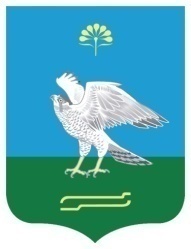 АДМИНИСТРАЦИЯСЕЛЬСКОГО ПОСЕЛЕНИЯМИЯКИНСКИЙ СЕЛЬСОВЕТМУНИЦИПАЛЬНОГО РАЙОНАМИЯКИНСКИЙ РАЙОНРЕСПУБЛИКИ БАШКОРТОСТАНИНН 0238001480ОРГН 1020200677386452080, село Киргиз-Мияки, улица Губайдуллина, 137,Тел. (834788) 2-10-85, факс 2-10-857912 02 02089 10 0004 151Субсидии бюджетам поселений на обеспечение мероприятий по переселению граждан из аварийного жилищного фонда с учетом необходимости развития малоэтажного жилищного строительства за счет средств бюджетов7912 02 02102  10 0007 151Субсидии бюджетам поселений на закупку автотранспортных средств и коммунальной техники7912 07 05000 10 0000 180Прочие безвозмездные поступления в бюджеты поселений 7922 08 05000 10 0000 180Перечисления из бюджетов поселений (в бюджеты поселений) для осуществления возврата (зачета) излишне уплаченных или излишне взысканных сумм налогов, сборов и иных платежей, а также сумм процентов за несвоевременное осуществление такого возврата и процентов, начисленных на излишне взысканные суммы7912 02 02102  10 0000 151Субсидии бюджетам поселений на закупку автотранспортных средств и коммунальной техники